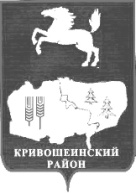 АДМИНИСТРАЦИЯ КРИВОШЕИНСКОГО РАЙОНАПОСТАНОВЛЕНИЕ10.07.2017                                                                                                                 № 291с. КривошеиноТомской областиОб утверждении порядка принятия главными администраторами средств местного бюджета решений о наличии потребности в межбюджетных трансфертах, полученных из районного бюджета в форме субсидий, субвенций и иных межбюджетных трансфертов, имеющих целевое назначение, не использованных в отчетном финансовом годуВ соответствии с пунктом 5 статьи 242:      ПОСТАНОВЛЯЮ:	1.Утвердить порядок принятия главными администраторами средств местного бюджета решений о наличии потребности в межбюджетных трансфертах, полученных из районного бюджета в форме субсидий, субвенций и иных межбюджетных трансфертов, имеющих целевое назначение, не использованных  в отчетном финансовом году согласно приложению к настоящему постановлению.2. Настоящее постановление вступает в силу с даты  его подписания.	3. Контроль за исполнением настоящего постановления оставляю за собой.Глава Кривошеинского района                                            		          С.А. Тайлашев(Глава Администрации)Ерохина Ирина Викентьевна(8-38-251) 2-13-67Направлено:Управление финансов, Администрация, Дума, Управление образования, Сельские поселения-7,                                                                 Приложение 	к постановлению Администрации                                                                                     Кривошеинского района от 10.07.2017 № 291Порядокпринятия главными администраторами средств местного бюджета решений о наличии потребности в межбюджетных трансфертах, полученных из районного бюджета в форме субсидий, субвенций и иных межбюджетных трансфертов, имеющих целевое назначение, не использованных в отчетном финансовом году          1. Настоящий Порядок устанавливает правила принятия главными администраторами бюджетных средств решений о наличии потребности в межбюджетных трансфертах, полученных из районного бюджета в форме субсидий, субвенций и иных межбюджетных трансфертов, имеющих целевое назначение, не использованных в отчетном финансовом году (далее - неиспользованные остатки межбюджетных трансфертов), и их возврата в  местные бюджеты муниципальных образований Кривошеинского района, которым они были ранее предоставлены, для финансового обеспечения расходов бюджета, соответствующих целям предоставления указанных межбюджетных трансфертов (далее - Порядок).
          2. Для подтверждения потребности в неиспользованных остатках межбюджетных трансфертов главные администраторы средств бюджетов сельских поселений Кривошеинского района  (далее – район) не позднее двух рабочих дней со дня поступления указанных средств в районный  бюджет представляют главным администраторам средств районного бюджета следующие документы:         1) ходатайство о наличии потребности в неиспользованных остатках межбюджетных трансфертов с указанием кодов целей межбюджетных трансфертов, сумм и причин их образования;        2) отчет о расходах  бюджета сельского поселения источником финансового обеспечения которых являются указанные межбюджетные трансферты, сформированный в порядке, установленном главными администраторами средств районного бюджета;        3) документы, подтверждающие возврат неиспользованных остатков межбюджетных трансфертов в районный бюджет: уведомление по расчетам между бюджетами (форма по ОКУД 0504817), платежные документы;        4) расчеты и документы, подтверждающие потребность в неиспользованных остатках межбюджетных трансфертов (заключенные и неисполненные муниципальные контракты, (договоры, соглашения), правовые акты или неисполненные судебные акты, на исполнение которых предоставлялся межбюджетный трансферт).         3. Ответственность за достоверность представленных документов несут главные администраторы средств местных бюджетов сельских поселений в соответствии с действующим законодательством.        4. Главные администраторы средств районного бюджета в течение пяти рабочих дней с момента получения документов, предусмотренных пунктом 2 Порядка, принимают решения о наличии (отсутствии) потребности в неиспользованных остатках межбюджетных трансфертов.       5. При принятии решения о наличии потребности  в неиспользованных остатках межбюджетных трансфертов главные администраторы бюджетных средств направляют указанное решение на согласование в Управлении финансов Администрации Кривошеинского района с приложением документов, предусмотренных пунктом 2 настоящего Порядка.      	 6. Основаниями для принятия решений об отсутствии потребности в неиспользованных остатках межбюджетных трансфертов являются:       1) достижение в полном объеме целей, предусмотренных условиями предоставления межбюджетных трансфертов;      2) представление документов не в полном объеме или недостоверных сведений;
      3)   нарушение сроков представления документов;      4) превышение суммы потребности над неиспользованными остатками                       межбюджетных трансфертов.   	7. В случае принятия решений об отсутствии потребности в неиспользованных остатках межбюджетных трансфертов главные администраторы средств районного бюджета направляют главным администраторам средств местных бюджетов сельских поселений района копии решений с указанием причин, послуживших основанием для принятия решений в срок не позднее трех рабочих дней со дня принятия решения.     	 8. При устранении причин, указанных в подпункте 2 пункта 6 настоящего Порядка, главные администраторы средств местных бюджетов сельских поселений района имеют право в течение трех рабочих дней со дня принятия решений об отсутствии потребности на повторное направление документов, подтверждающих потребность в неиспользованных остатках межбюджетных трансфертов.      	9. При принятии решения о наличии потребности в неиспользованных остатках межбюджетных трансфертов главные распорядители средств районного бюджета направляют указанное решение на согласование в Управление финансов Администрации Кривошеинского района (далее – Управление финансов) с приложением документов, предусмотренных пунктом 2 Порядка.     	 10. Согласование с Управлением финансов решений о наличии потребности в неиспользованных остатках межбюджетных трансфертов осуществляется в течение  десяти рабочих дней со дня их предоставления.     	11. После согласования с Управлением финансов решений о наличии потребности в неиспользованных остатках межбюджетных трансфертов главные администраторы средств районного бюджета в течение трех рабочих дней оформляют в двух экземплярах Уведомление по расчетам между бюджетами (форма по ОКУД 0504817) на их возврат в бюджет, которому они были ранее предоставлены. Один экземпляр уведомления направляется главному администратору средств местного бюджета сельского поселения, второй – в Управление финансов.      	12. Возврат из районного бюджета неиспользованных остатков межбюджетных трансфертов, потребность в которых подтверждена, осуществляется не позднее 30 рабочих дней со дня поступления указанных средств в районный бюджет.